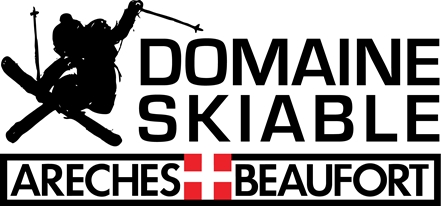 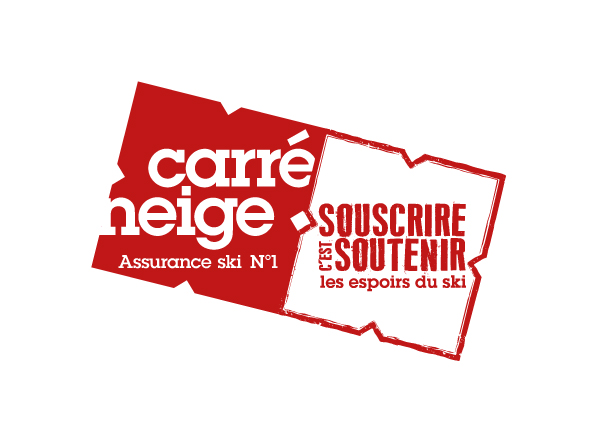 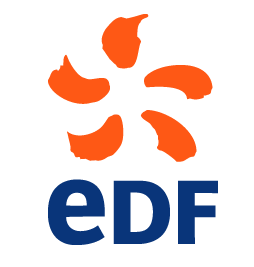 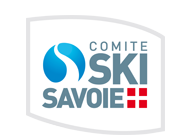 Programme Samedi 17/02	 A partir de 8h40 : Remise des forfaits au pied du télésiège du Piapolay (au   Planay). 09h00 : Ouverture des remontées mécaniques.	 09h15 à 10h00 : Reconnaissance 1ère manche du géant.	 10h15 : Départ 1ère manche et 2ième manche à la suite. Remise des Prix	 20mn après la fin de chaque course dans l'aire d'arrivée.Organisation Engagement           Date limite des inscriptions : Jeudi 01/02 à 19h00 DERNIER DELAI ! Par => WEB FFS N° 8049. Pistes	 Au Planay sur le Stade de la Grande Combe. Parking Station	 OBLIGATION de garer les véhicules sur le parking de La Pierra Menta situé à 500 m avant la station du Planay. Les entraineurs déposent les coureurs et le matériel au pied du télésiège du Piapolay et redescendent garer OBLIGATOIREMENT les bus au parking cité ci-dessus.		Aucun bus dans les parkings proches de la station !!! Forfaits 	 Obligatoire (A rendre par les entraîneurs de chaque club) Règlement FFS	 Licence, Casque et Protection dorsale obligatoires. Information	 Tél. : 06.58.00.93.09 